АДМИНИСТРАЦИЯ МУНИЦИПАЛЬНОГО ОБРАЗОВАНИЯ«НОВОДУГИНСКИЙ РАЙОН» СМОЛЕНСКОЙ ОБЛАСТИП О С Т А Н О В Л Е Н И Еот 19.04.2021 № 78Об организации системы внутреннего обеспечения соответствия требованиям антимонопольного законодательства Администрации муниципального образования «Новодугинский район» Смоленской областиВ целях реализации Национального плана развития конкуренции в Российской Федерации на 2018-2020 годы, утвержденного Указом Президента Российской Федерации от 21 декабря 2017 № 618 «Об основных направлениях государственной политики по развитию конкуренции», руководствуясь распоряжением Правительства Российской Федерации от 18.10.2018 № 2258-р «Об утверждении методических рекомендаций по созданию и организации федеральными органами исполнительной власти системы внутреннего обеспечения соответствия требованиям антимонопольного законодательства»:1. Организовать систему внутреннего обеспечения соответствия требованиям антимонопольного законодательства Администрации муниципального образования «Новодугинский район» Смоленской области (далее – Администрация).2. Утвердить прилагаемое Положение об организации системы внутреннего обеспечения соответствия требованиям антимонопольного законодательства Администрации муниципального образования «Новодугинский район» Смоленской области (далее – Положение).3. Руководителям структурных подразделений Администрации муниципального образования «Новодугинский район» Смоленской области организовать работу в возглавляемых подразделениях в соответствии с Положением.4. Заместителю Главы муниципального образования «Новодугинский район» Смоленской области – управляющему делами Администрации муниципального образования (С.Н. Эминова):4.1. Обеспечить ознакомление сотрудников Администрации с настоящим распоряжением;4.2. В течение семи рабочих дней со дня подписания настоящего распоряжения обеспечить размещение настоящего распоряжения на официальном сайте Администрации в информационно-телекоммуникационной сети «Интернет»;4.3. При поступлении на муниципальную службу в Администрацию обеспечить ознакомление лиц, поступающих на указанную муниципальную службу, с Положением.5. Контроль за исполнением настоящего распоряжения оставляю за собой.Глава муниципального образования«Новодугинский район» Смоленской области                                            В.В. СоколовУтвержденораспоряжением Администрации муниципального образования «Новодугинский район»Смоленской областиот 19.04.2021 № 78Положениеоб организации системы внутреннего обеспечения соответствия требованиям антимонопольного законодательства Администрации муниципального образования «Новодугинский район» Смоленской области1.1. Настоящее Положение разработано в целях реализации Национального плана развития конкуренции в Российской Федерации на 2018-2020 годы, утвержденного Указом Президента Российской Федерации от 21 декабря 2017 № 618 «Об основных направлениях государственной политики по развитию конкуренции» и определяет порядок внутреннего обеспечения соответствия требованиям антимонопольного законодательства (далее – антимонопольный комплаенс) Администрации муниципального образования «Новодугинский район» Смоленской области (далее – Администрация).1.2. Термины и понятия, используемые в настоящем Положении, применяются в значениях, определенных антимонопольным законодательством Российской Федерации, и методическими рекомендациями по созданию и организации федеральными органами исполнительной власти системы внутреннего обеспечения соответствия требованиям антимонопольного законодательства, утвержденными распоряжением Правительства Российской Федерации от 18.10.2018 № 2258-р.1.3. Целями антимонопольного комплаенса являются:а) обеспечение соответствия деятельности Администрации требованиям антимонопольного законодательства;б) профилактика нарушения требований антимонопольного законодательства в деятельности Администрации.1.4. Задачи антимонопольного комплаенса:а) выявление рисков нарушения антимонопольного законодательства;б) управление рисками нарушения антимонопольного законодательства;в) контроль за соответствием деятельности Администрации требованиям антимонопольного законодательства;г) оценка эффективности функционирования в Администрации антимонопольного комплаенса.1.5. Принципы, которыми руководствуется Администрация при организации антимонопольного комплаенса:а) заинтересованность руководства Администрации в эффективности функционирования антимонопольного комплаенса;б) регулярность оценки рисков нарушения антимонопольного законодательства;в) обеспечение информационной открытости функционирования в Администрации антимонопольного комплаенса;г) непрерывность функционирования антимонопольного комплаенса в Администрации;д) совершенствование антимонопольного комплаенса.2. Организация антимонопольного комплаенса2.1. Общий контроль за организацией и функционированием в Администрации антимонопольного комплаенса осуществляется Главой муниципального образования «Новодугинский район» Смоленской области, который:а) вводит в действие настоящее Положение, вносит в него изменения, а также принимает внутренние документы Администрации, регламентирующие функционирование антимонопольного комплаенса;б) применяет предусмотренные законодательством Российской Федерации меры ответственности за несоблюдение сотрудниками Администрации настоящего Положения;в) рассматривает материалы, отчеты и результаты периодических оценок эффективности функционирования антимонопольного комплаенса и принимает меры, направленные на устранение выявленных недостатков;г) осуществляет контроль за устранением выявленных недостатков антимонопольного комплаенса.2.2. Уполномоченное подразделение, ответственное за функционирование антимонопольного комплаенса в Администрации (далее – уполномоченное подразделение), состоит из сотрудников Администрации согласно приложению № 1 к настоящему Положению. Уполномоченное подразделение сформировано без образования отдельного структурного подразделения Администрации.2.3. К компетенции уполномоченного подразделения относятся следующие функции:- выявление рисков нарушения антимонопольного законодательства, учет обстоятельств, связанных с рисками нарушения антимонопольного законодательства, определение вероятности возникновения рисков нарушения антимонопольного законодательства в соответствии с требованиями раздела 3 настоящего Положения;- разработка (не реже одного раза в год) плана мероприятий («дорожной карты») по снижению рисков нарушения антимонопольного законодательства;- разработка ключевых показателей эффективности функционирования антимонопольного комплаенса;- подготовка информации для доклада об антимонопольном комплаенсе в соответствии с разделом 6 настоящего Положения;- информирование Главы муниципального образования «Новодугинский район» Смоленской области о внутренних документах Администрации, которые могут повлечь нарушение антимонопольного законодательства;- подготовка изменений в настоящее Положение, а также подготовка распоряжений Администрации в целях реализации антимонопольного комплаенса в Администрации;- координация и методологическое обеспечение мероприятий антимонопольного комплаенса в Администрации;- организация взаимодействия со структурными подразделениями Администрации по вопросам, связанным с антимонопольным комплаенсом;- организация взаимодействия с антимонопольным органом и организация содействия ему в части касающейся вопросов, связанных с проводимыми проверками;- осуществление мониторинга исполнения плана мероприятий («дорожной карты») по снижению рисков нарушения антимонопольного законодательства;- подготовка доклада об антимонопольном комплаенсе в соответствии с разделом 6 настоящего Положения, а также иных сводных материалов по вопросам функционирования антимонопольного комплаенса в Администрации;- консультирование сотрудников Администрации по вопросам, связанным с соблюдением антимонопольного законодательства и антимонопольным комплаенсом;- выявление конфликта интересов в деятельности сотрудников и структурных подразделений Администрации, разработка предложений по их исключению;- разработка процедуры внутреннего расследования, связанных с функционированием антимонопольного комплаенса, и участие в них;- ознакомление сотрудником Администрации с настоящим Положением, а также изменениями, внесенными в настоящее Положение.2.4. Оценку эффективности организации и функционирования в Администрации антимонопольного комплаенса осуществляет Общественный совет муниципального образования «Новодугинский район» Смоленской области (далее – коллегиальный орган).2.5. К функциям коллегиального органа относится:а) рассмотрение и оценка мероприятий Администрации в части, касающейся функционирования антимонопольного комплаенса;б) рассмотрение и утверждение доклада об антимонопольном комплаенсе.2.6. Организацию коллегиального органа осуществляет Аппарат Администрации (С.Н. Эминова).3. Выявление и оценка рисков3.1. В целях обеспечения соответствия деятельности Администрации требованиям антимонопольного законодательства осуществляется выявление и оценка рисков нарушения антимонопольного законодательства.3.2. В целях выявления рисков нарушения антимонопольного законодательства уполномоченным подразделением в соответствии со своей компетенцией совместно с другими структурными подразделениями Администрации на регулярной основе проводятся следующие мероприятия:а) анализ выявленных нарушений антимонопольного законодательства в деятельности Администрации за предыдущие 3 года (наличие предостережений, предупреждений, штрафов, жалоб, возбужденных дел);б) анализ нормативных правовых актов Администрации на предмет соответствия их антимонопольному законодательству;в) анализ проектов нормативных правовых актов Администрации на предмет соответствия их антимонопольному законодательству;г) мониторинг и анализ практики применения Администрацией антимонопольного законодательства;д) проведение систематической оценки эффективности разработанных и реализуемых мероприятий по снижению рисков нарушения антимонопольного законодательства.3.3. Анализ выявленных нарушений антимонопольного законодательства за предыдущие 3 года (наличие предостережений, предупреждений, штрафов, жалоб, возбужденных дел) проводится не реже одного раза в год. При проведении данного анализа уполномоченным подразделением реализуются следующие мероприятия:а) осуществляется сбор сведений в структурных подразделениях Администрации о наличии нарушений антимонопольного законодательства;б) составляется перечень нарушений антимонопольного законодательства в Администрации.Перечень нарушений антимонопольного законодательства должен содержать сведения о выявленных за последние 3 года нарушениях антимонопольного законодательства, отдельно по каждому нарушению, и информацию о нарушении (указание нарушенной нормы антимонопольного законодательства, краткое изложение сути нарушения, указание последствий нарушения антимонопольного законодательства и результата рассмотрения нарушения антимонопольным органом), позицию антимонопольного органа, сведения о мерах по устранению нарушения, а также о мерах, направленных Администрацией на недопущение повторения нарушения.Перечень нарушений антимонопольного законодательства должен содержать классификацию по сферам деятельности Администрации.3.4. Анализ действующих актов Администрации на предмет соответствия их антимонопольному законодательству проводится не реже одного раза в год. При проведении данного анализа реализуются следующие мероприятия:а) разрабатывается и размещается на официальном сайте Администрации в информационно-телекоммуникационной сети «Интернет» исчерпывающий перечень действующих актов Администрации (далее – Перечень действующих актов) с приложением к Перечню действующих актов текстов таких актов, за исключением действующих актов Администрации, содержащих сведения, относящиеся к охраняемой законом тайне;б) размещается на официальном сайте Администрации в информационно-телекоммуникационной сети «Интернет» уведомление о начале сбора замечаний и предложений организаций и граждан по вопросу соответствия антимонопольному законодательству действующих актов Администрации;в) в течение не менее 30 календарных дней с даты размещения Перечня действующих актов осуществляется сбор замечаний и предложений организаций и граждан по вопросу соответствия антимонопольному законодательству действующих актов Администрации;г) в течение 10 рабочих дней со дня, следующего за днем окончания сбора замечаний и предложений организаций и граждан по вопросу соответствия антимонопольному законодательству действующих актов Администрации, указанным в уведомлении, осуществляется анализ представленных замечаний и предложений (при наличии указанных замечаний и предложений);д) представляется Главе муниципального образования «Новодугинский район» Смоленской области сводный доклад с обоснованием целесообразности (нецелесообразности) внесения изменений в действующие акты Администрации.3.5. При проведении анализа проектов актов Администрации на предмет соответствия их антимонопольному законодательству реализуются следующие мероприятия:а) проекты актов Администрации вместе с пояснительными записками об обосновании реализации предлагаемых решений, в том числе об их влиянии на конкуренцию, размещаются на официальном сайте Администрации в информационно-телекоммуникационной сети «Интернет», а также размещается уведомление о начале сбора замечаний и предложений организаций и граждан по вопросу соответствия антимонопольному законодательству проектов актов Администрации;б) в течение не менее 5 рабочих дней с даты размещения проектов актов Администрации осуществляется сбор замечаний и предложений организаций и граждан по вопросу соответствия антимонопольному законодательству проектов актов Администрации;в) в течение 5 рабочих дней со дня, следующего за днем окончания сбора замечаний и предложений организаций и граждан по вопросу соответствия антимонопольному законодательству проектов актов Администрации, указанным в уведомлении, осуществляется проведение оценки поступивших от организаций и граждан замечаний по вопросу соответствия антимонопольному законодательству проектов актов Администрации;г) Главе муниципального образования «Новодугинский район» Смоленской области представляется информация о соответствии (несоответствии) проектов актов Администрации антимонопольному законодательству.3.6. При проведении мониторинга и анализа практики применения Администрацией антимонопольного законодательства реализуются следующие мероприятия:а) на постоянной основе осуществляется сбор сведений, в том числе в структурных подразделениях Администрации, о правоприменительной практике в Администрации;б) по итогам сбора информации, предусмотренной подпунктом «а» настоящего пункта, подготавливается аналитическая справка об изменениях и основных аспектах правоприменительной практики, а также о проблемах правоприменения;в) проводятся (не реже одного раза в год) рабочие совещания с приглашением представителей антимонопольного органа по обсуждению результатов правоприменительной практики Администрации и по вопросам проблем правоприменения.3.7. При выявлении риском нарушения антимонопольного законодательства уполномоченным подразделением должна проводиться оценка таких рисков с учетом следующих показателей:а) отрицательное влияние на отношение институтов гражданского общества к деятельности Администрации по развитию конкуренции;б) выдача предупреждения о прекращении действий (бездействия), которые содержат признаки нарушения антимонопольного законодательства;в) возбуждение дела о нарушении антимонопольного законодательства;г) привлечение к административной ответственности в виде наложения штрафов на должностных лиц или в виде их дисквалификации.Выявляемые риски нарушения антимонопольного законодательства распределяются уполномоченным органом по уровням согласно приложению № 2 к настоящему Положению.На основе проведенной оценки рисков нарушения антимонопольного законодательства уполномоченным подразделением составляется описание рисков, в которое также включается оценка причин и условий возникновения рисков.3.8. Информация о проведении выявления и оценки рисков нарушения антимонопольного законодательства включается в доклад об антимонопольном комплаенсе.4. Мероприятия по снижению рисков нарушенияантимонопольного законодательства4.1. В целях снижения рисков нарушения антимонопольного законодательства уполномоченным подразделением разрабатывается (не реже одного раза в год) план мероприятий («дорожная карта») по снижению рисков нарушения антимонопольного законодательства.4.2. План мероприятий («дорожная карта») по снижению рисков нарушения антимонопольного законодательства утверждается Главой муниципального образования «Новодугинский район» Смоленской области в срок не позднее 1 июня отчетного года.4.3. Уполномоченное подразделение осуществляет мониторинг исполнения плана мероприятий («дорожная карта») по снижению рисков нарушения антимонопольного законодательства.4.4. Информация об исполнении плана мероприятий («дорожная карта») по снижению рисков нарушения антимонопольного законодательства должна включаться в доклад об антимонопольном комплаенсе.5. Оценка эффективности функционированияантимонопольного комплаенса5.1. В целях оценки эффективности функционирования в Администрации антимонопольного комплаенса Главой муниципального образования «Новодугинский район» Смоленской области в срок не позднее 1 июня отчетного года утверждаются ключевые показатели эффективности функционирования антимонопольного комплаенса с учетом методики их расчета, разрабатываемой федеральным антимонопольным органом.5.2. Уполномоченное подразделение проводит не реже одного раза в год оценку достижения ключевых показателей эффективности антимонопольного комплаенса в Администрации.5.3. Информация о достижении ключевых показателей эффективности функционирования в Администрации антимонопольного комплаенса включается в доклад об антимонопольном комплаенсе.5.4. Оценка эффективности организации и функционирования в Администрации антимонопольного комплаенса осуществляется коллегиальным органом по результатам рассмотрения доклада об антимонопольном комплаенсе.6. Доклад об антимонопольном комплаенсе6.1. Доклад об антимонопольном комплаенсе должен содержать информацию:а) о результатах проведенной оценки рисков нарушения Администрацией антимонопольного законодательства;б) об исполнении мероприятий по снижению рисков нарушения Администрацией антимонопольного законодательства;в) о достижении ключевых показателей эффективности антимонопольного комплаенса.6.2. Проект доклада об антимонопольном комплаенсе должен представляться Главой муниципального образования в коллегиальный орган на утверждение не 1 марта года, следующего за отчетным.6.3. Доклад об антимонопольном комплаенсе, утвержденный коллегиальным органом, в течение 10 календарных дней с момента его утверждения размещается на официальном сайте Администрации в информационно-телекоммуникационной сети «Интернет» и направляется в антимонопольный орган.Приложение № 1к Положению об организации системы внутреннего обеспечения соответствия требованиям антимонопольного законодательства Администрации муниципальногообразования «Новодугинский район» Смоленской областиСоставуполномоченного подразделения, ответственного за функционирование антимонопольного комплаенса в Администрации муниципальногообразования «Новодугинский район» Смоленской областиПриложение № 2к Положению об организации системы внутреннего обеспечения соответствия требованиям антимонопольного законодательства Администрации муниципальногообразования «Новодугинский район» Смоленской областиУРОВНИ РИСКОВ НАРУШЕНИЯ АНТИМОНОПОЛЬНОГО ЗАКОНОДАТЕЛЬСТВАОтп. 1 экз. – в делоИсп. ___________Р.И. Долятел. 2-22-81"____" _________ .Разослать:Членам комиссииВизы:Д.А. Романова        _________________     "_____"______________ .Е.Л. Рожко              _________________     "_____"______________ .С.Н. Эминова         _________________      "_____"______________ .Визы:Д.А. Романова        _________________     "_____"______________ .Е.Л. Рожко              _________________     "_____"______________ .С.Н. Эминова         _________________      "_____"______________ .Визы:Д.А. Романова        _________________     "_____"______________ .Е.Л. Рожко              _________________     "_____"______________ .С.Н. Эминова         _________________      "_____"______________ .Соколов Владимир ВалентиновичГлава муниципального образования «Новодугинский район» Смоленской области, руководитель уполномоченного подразделения;Эминова Светлана НиколаевнаЗаместитель Главы муниципального образования «Новодугинский район» Смоленской области – управляющий делами, заместитель руководителя уполномоченного подразделения;Романова Дарья АлексеевнаНачальник юридического отдела Администрации муниципального образования «Новодугинский район» Смоленской области, секретарь уполномоченного подразделения;Члены Уполномоченного подразделенияЧлены Уполномоченного подразделенияАлександров Александр НиколаевичНачальник отдела сельского хозяйства Администрации муниципального образования «Новодугинский район» Смоленской области;Доля Руслан ИгоревичНачальник отдела экономики, имущественных, земельных отношений и комплексного развития района Администрации муниципального образования «Новодугинский район» Смоленской области;Иванов Владимир ВалерьевичЗаместитель Главы муниципального образования «Новодугинский район» Смоленской области;Кольцов Александр ЛеонидовичНачальник отдела по культуре и спорту Администрации муниципального образования «Новодугинский район» Смоленской области;Королева Юлия ПетровнаНачальник отдела по образованию Администрации муниципального образования «Новодугинский район» Смоленской области;Ломоносова Светлана ВладимировнаНачальник отдела территориального планирования муниципального района, энергетики, транспорта и ЖКХ Администрации муниципального образования «Новодугинский район» Смоленской области;Рожко Елена АнатольевнаНачальник Финансового управления Администрации муниципального образования «Новодугинский район» Смоленской области;Филиппова Лариса ПетровнаЗаместитель Главы муниципального образования «Новодугинский район» Смоленской области.Уровень рискаОписание рискаНизкий уровеньотрицательное влияние на отношение институтов гражданского общества к деятельности Администрации по развитию конкуренции, вероятность выдачи предупреждения, возбуждения дела о нарушении антимонопольного законодательства, наложения штрафа отсутствуетНезначительный уровеньвероятность выдачи Администрации предупрежденияСущественный уровеньвероятность выдачи Администрации предупреждения и возбуждения в отношении него дела о нарушении антимонопольного законодательстваВысокий уровеньвероятность выдачи Администрации предупреждения, возбуждения в отношении него дела о нарушении антимонопольного законодательства и привлечения его к административной ответственности (штраф, дисквалификация)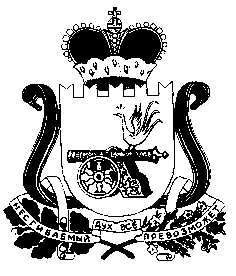 